26.04.2021Б-р Горшкова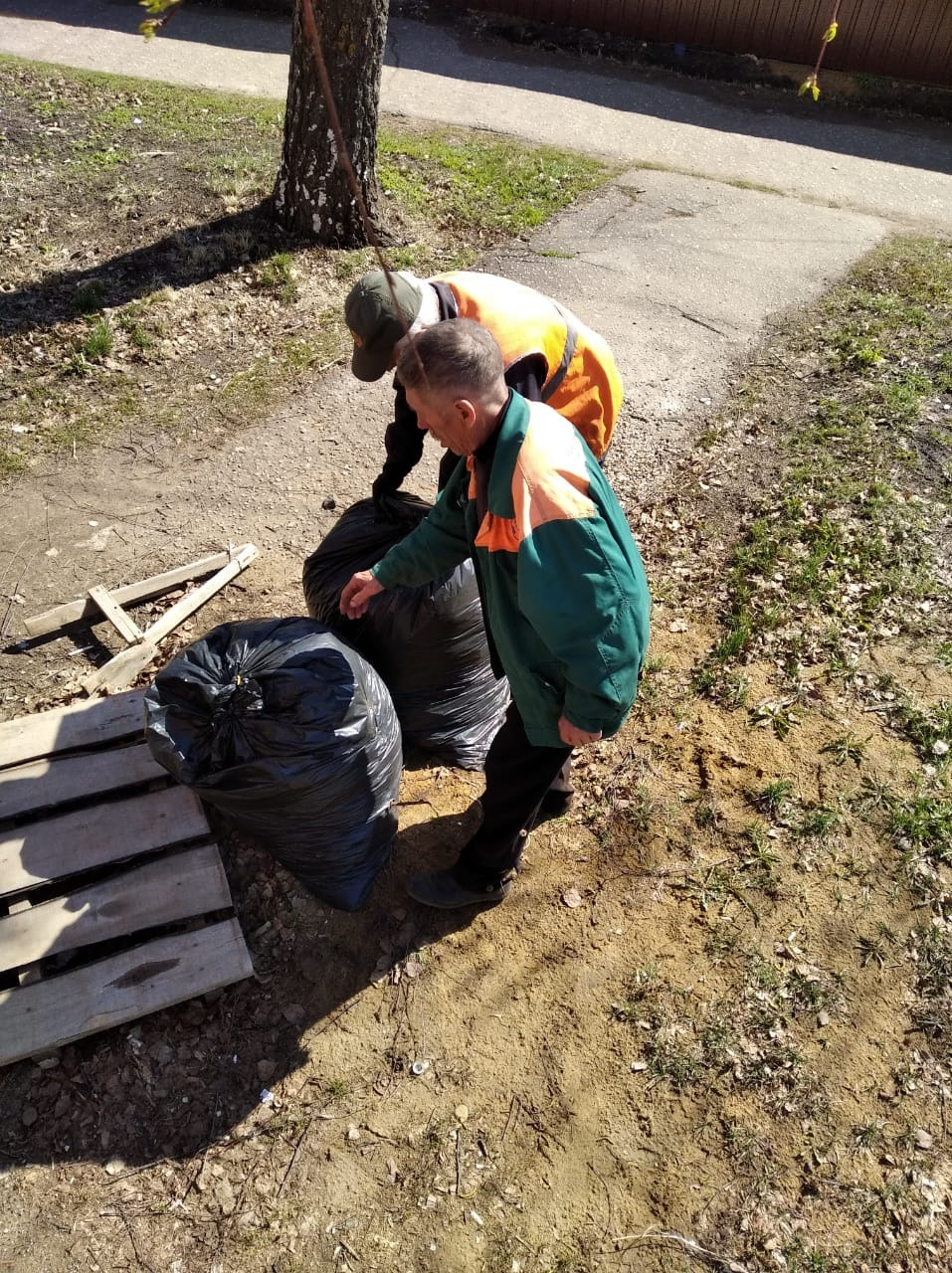 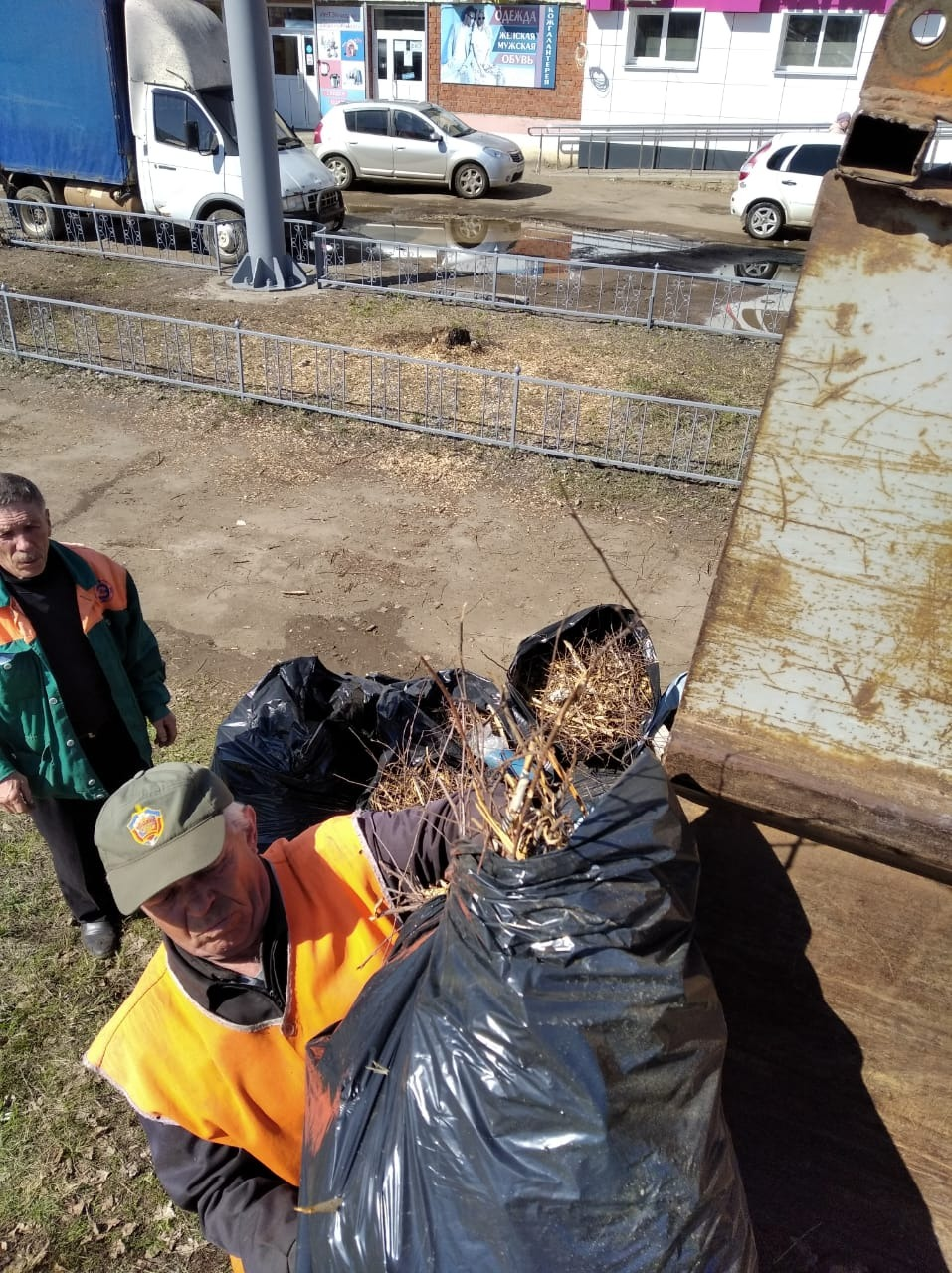 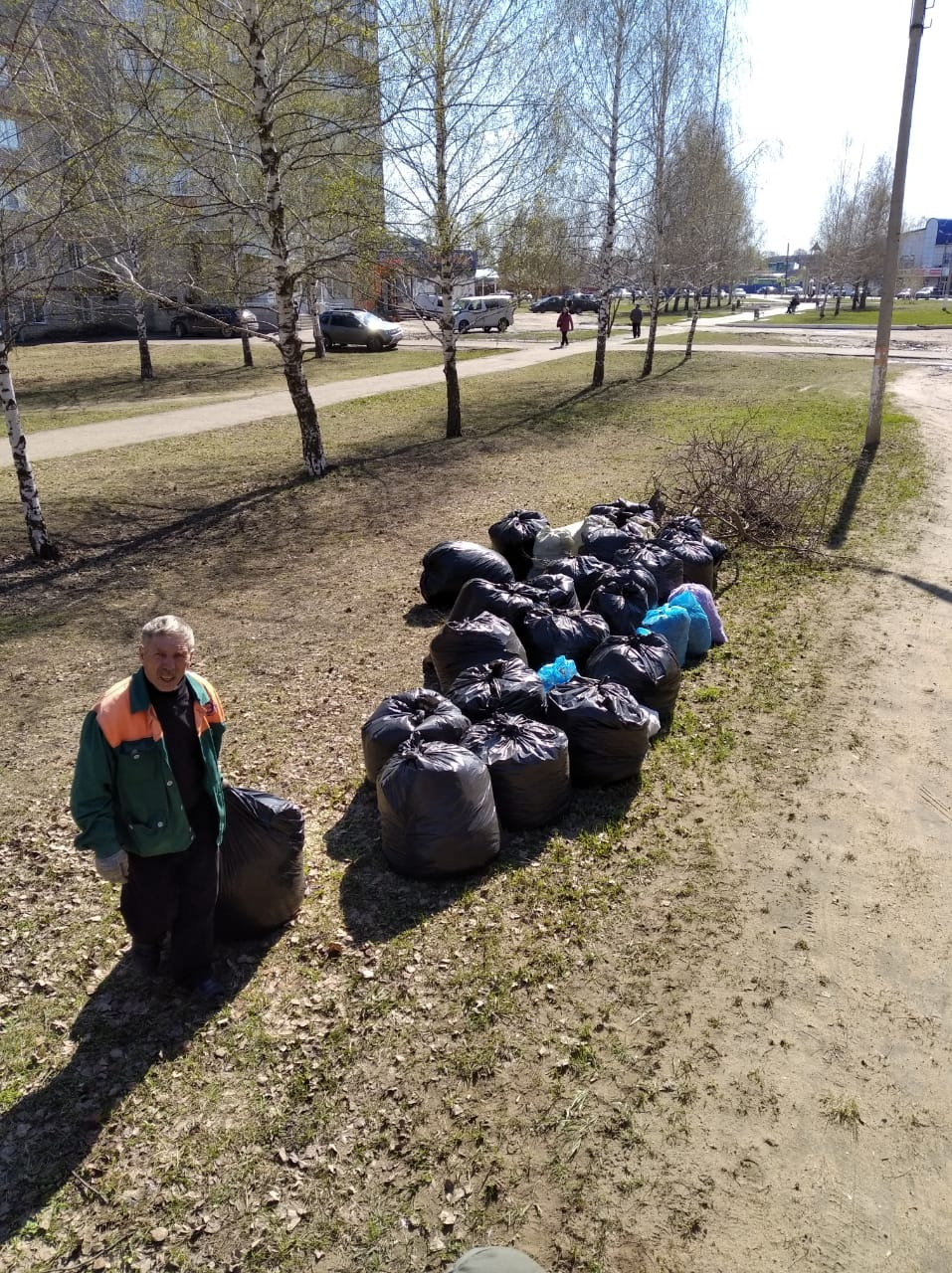 